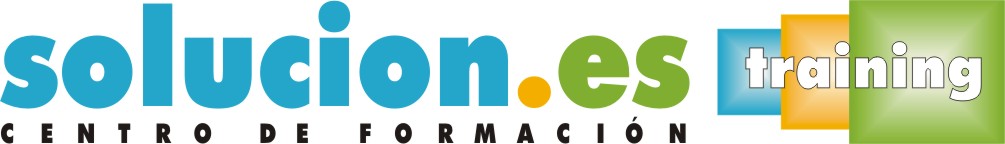  Curso On LineEscuela como contexto educativo y de convivencia - contenido onlineObjetivos:Facilitar información objetiva sobre la agresividad y las conductas antisociales: definiciones, teorías existentes, componentes, factores de riesgo y protección, etc.Conocer los momentos, elementos y factores para la prevención de agresiones en el aula, desde el aula, el centro y la familiar, así como la colaboración de ambos.Facilitar el conocimiento de las distintas actuaciones ante las conductas antisociales que se puede llevar a cabo desde el contexto escolar, proporcionando pautas para realizar en el aula un proyecto de Educación para la Convivencia.Temario:Intervención en la atención a las personas dependientes y su entornoInstituciones, programas y profesionales de atención directa a personas dependientes. Características.Papel de los diferentes profesionales de atención sociosanitaria. El equipo interdisciplinar.Tareas del profesional de atención sociosanitaria. Competencia y responsabilidad en las diferentes áreas.Protocolos de actuación en la recepción y acogida de residentesProtocolos de acogida y adaptación del usuario al centro.Atención a las personas dependientes según su grado de dependencia.Principios éticos de la intervención social con personas dependientes.Atención integral en la intervención.